提出チェックリスト設置等の時期対象設備の仕様と要件必要書類□令和６年２月１６日から令和７年２月１５日まで説明領収書等の支払日と製品保証開始日のうち遅い日を基準とします□未使用品である□町内に住民登録がある申請者本人がエネファームを購入し、設置する□申請者自らが居住する住宅等への設置である（貸家人の場合）借家人が居住する住宅等への設置である□リース契約ではない□交付申請書（第１号様式）※共有者がいる場合は、共有者同意欄を記入すること□売買契約書（工事請負契約書等）の写し（契約日・契約額・契約当事者の記名押印が分かる箇所を写してください）□上記売買契約書（工事請負契約書等）の写しにて「エネファーム」に係る設置費が分からない場合は、内訳書（見積等）□ FCA（一般社団法人燃料電池普及促進協会)のホームぺージに示されているエネファームの機器登録リストにおける該当箇所の写し説明http://fca-enefarm.org/registration_list.html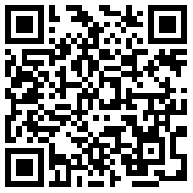 リンク先（二次元コード）□領収書等の支払を示す書類の写し説明・契約書等に示す金額以上であるか、もしくはエネファーム設置費の支払いであることが記載されたもの・任意の支払済証明書の作成をもって代替可能です□カラー写真1点（エネファームの全景が確認できるもの）説明メールでの提出の場合は、PDFに変換して提出□エネファームの保証書の写し※調査同意しない場合、次の書類が必要です※調査同意しない場合、次の書類が必要です□住民票の写し□徴税等の納付又は納入状況を証する書類